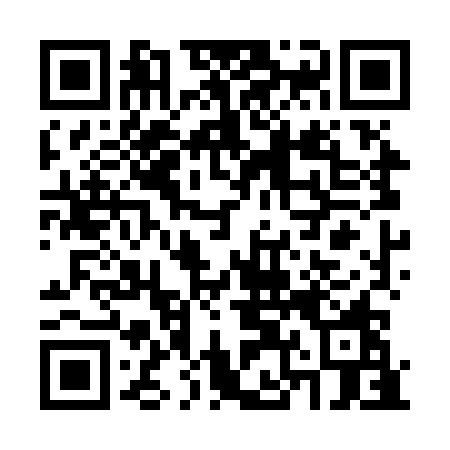 Ramadan times for Arlaviskes, LithuaniaMon 11 Mar 2024 - Wed 10 Apr 2024High Latitude Method: Angle Based RulePrayer Calculation Method: Muslim World LeagueAsar Calculation Method: HanafiPrayer times provided by https://www.salahtimes.comDateDayFajrSuhurSunriseDhuhrAsrIftarMaghribIsha11Mon4:464:466:4712:334:206:206:208:1412Tue4:444:446:4512:334:226:226:228:1613Wed4:414:416:4212:334:236:246:248:1814Thu4:384:386:4012:324:256:266:268:2015Fri4:354:356:3712:324:276:286:288:2216Sat4:334:336:3512:324:286:306:308:2517Sun4:304:306:3212:314:306:326:328:2718Mon4:274:276:3012:314:316:346:348:2919Tue4:244:246:2712:314:336:366:368:3220Wed4:214:216:2512:314:356:376:378:3421Thu4:184:186:2212:304:366:396:398:3622Fri4:154:156:2012:304:386:416:418:3923Sat4:124:126:1712:304:396:436:438:4124Sun4:094:096:1512:294:416:456:458:4325Mon4:064:066:1212:294:426:476:478:4626Tue4:034:036:0912:294:446:496:498:4827Wed4:004:006:0712:284:456:516:518:5128Thu3:563:566:0412:284:476:536:538:5329Fri3:533:536:0212:284:486:556:558:5630Sat3:503:505:5912:284:506:576:578:5831Sun4:474:476:571:275:517:597:5910:011Mon4:434:436:541:275:528:018:0110:032Tue4:404:406:521:275:548:038:0310:063Wed4:374:376:491:265:558:058:0510:094Thu4:334:336:471:265:578:078:0710:115Fri4:304:306:441:265:588:088:0810:146Sat4:274:276:421:255:598:108:1010:177Sun4:234:236:391:256:018:128:1210:208Mon4:204:206:371:256:028:148:1410:239Tue4:164:166:341:256:048:168:1610:2510Wed4:124:126:321:246:058:188:1810:28